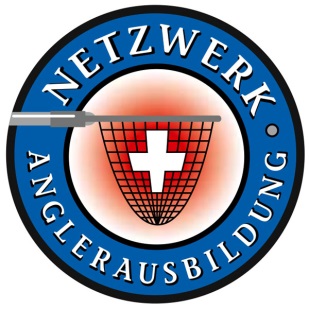 SANA KursanmeldebestätigungDaten: 		21.5. & 28.5.2016Uhrzeit:	jeweils 17.30 – 20.30 UhrAdresse:	Fishspirit Ladenlokal Parterre gleich neben der Socar Tankstelle 
Seestrasse 194 – 8820 WädenswilKursleiter:	Dario Dinoi & Cristina MeldauKosten:	60.- pro Teilnehmer, am 1. Kurstag bar zu bezahlen.Da wir pünktlich beginnen möchten, bitten wir die Teilnehmer ein wenig früher zu erscheinen. Wir sind ab 17 Uhr für Sie da.Bitte bringen Sie unbedingt das Lehrmittel „Schweizerisches Sportfischerbrevet“ mit. Das Lehrmittel muss bereits vor dem Kurs studiert werden.Der Talon „Berechtigung zur Erfolgskontrolle“ (hinten im Sportfischerbrevet) muss spätestens am 2. Kurs ausgefüllt abgegeben werden. Ohne diesen Talon kann kein SANA-Ausweis ausgestellt werden.Die Prüfung findet am 2. Kurstag statt.Wir freuen uns auf einen spannenden Kurs.Freundliche Grüsse,Dario Dinoi & Cristina Meldau